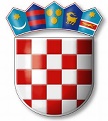 REPUBLIKA HRVATSKAVARAŽDINSKA  ŽUPANIJAGOSPODARSKA ŠKOLA VARAŽDINKlasa: 003-06/20-01/1Ur.broj: 2186-148-02-20-10Varaždin, 9. 11. 2020.DNEVNI RED:	Usvajanje zapisnika s prošle sjednice Školskog odbora	Izmjena Plana nabave za 2020. godinu	Davanje suglasnosti ravnateljici za pokretanje jednostavne nabave 	zamjene postojeće rasvjete u starom dijelu škole	Informacija o objavljenom natječaju za stručnog suradnika 	defektologa – pripravnika 	RaznoAd 1ODLUKAŠkolski odbor jednoglasno donosi Odluku o usvajanju zapisnika s prošle sjednice Školskog odbora održane 12. listopada 2020. godineAd 2ODLUKAŠkolski odbor jednoglasno donosi Odluku davanje suglasnosti ravnateljici za donošenje izmjene Plana nabave za 2020. godinuAd 3ODLUKAŠkolski odbor jednoglasno donosi Odluku o davanju suglasnosti ravnateljici za pokretanje jednostavne nabave zamjene postojeće rasvjete u starom dijelu škole. Ad 4Informacija o objavljenom natječaju za stručnog suradnikadefektologa - pripravnikaNakon što je najavio ovu točku dnevnog reda, gosp. Purgarić prepustio je riječ Ravnateljici koja je nazočnima iznijela kako se na natječaj za stručnog suradnika defektologa – pripravnika nitko nije javio te da se natječaj neće ponoviti.ZAPISNIČAR                                                PREDSJEDNIK ŠKOLSKOG ODBORAMartina Katalenić			Tomislav Purgarić